ПРИКАЗ № 188-ВИНа основании поступивших документов в соответствии с п. 9.2.11 Устава Ассоциации СРО «Нефтегазизыскания-Альянс», п. 3.7 Положения о реестре членов Ассоциации СРО «Нефтегазизыскания-Альянс»:ПРИКАЗЫВАЮВнести в реестр членов Ассоциации в отношении ООО «ТПС Инжиниринг» (ИНН 5047228306), номер в реестре членов Ассоциации - 286:Генеральный директор                                                                                                   А.А. Ходус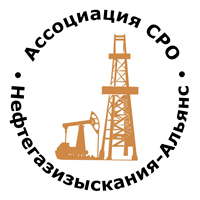 Ассоциация саморегулируемая организация«Объединение изыскателей для проектирования и строительства объектов топливно-энергетического комплекса«Нефтегазизыскания-Альянс»Об изменении сведений, содержащихся в реестре членов06.08.2021 г.Категория сведенийСведенияДата и основания прекращения членства в саморегулируемой организацииОснование прекращения членства: Часть 3 ст. 55.17; Пункт 6.1 Положения о членстве Ассоциации СРО «Нефтегазизыскания-Альянс».Членство прекращено с 06.08.2021. 